Udstillingskartotek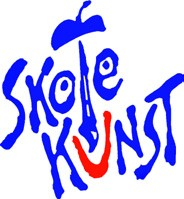  Navn  Adresse  Postnummer  Navn  Adresse  Postnummer By By  E-mail:   Webside: E-mail:   Webside:TelefonTelefonUdstillingsnr.Billednr.Billednr. Titel TitelPrisAABBCCDDEEFFGG